Publicado en Barcelona el 18/05/2017 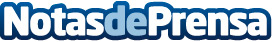 GrupoAudiovisual.com acerca la realidad virtual a todo tipo de empresas gracias a su 'Guía Definitiva'Debido a su trayectoria profesional en el mundo del audiovisual desde hace más de 15 años, el equipo de GrupoAudiovisual.com ha tenido la oportunidad de hablar con muchos clientes y compañeros de profesión acerca de la realidad virtual. Son sorprendentes las diferentes definiciones y maneras de comprender que cada uno tiene, y algunos de ellos de forma totalmente errónea. Por ello, GrupoAudiovisual.com ha realizado una guía de comprensión de esta tecnología, apta para todos los públicosDatos de contacto:David Jaques JaneGrupoAudiovisual.com937021630Nota de prensa publicada en: https://www.notasdeprensa.es/grupoaudiovisual-com-acerca-la-realidad Categorias: Imágen y sonido E-Commerce Recursos humanos http://www.notasdeprensa.es